Аналитическая справка по результатам освоения основной образовательной программы воспитанниками МБДОУ Ермаковский детский сад №1 комбинированного вида «Ромашка» за Дошкольное образовательное межаттестационный учреждение реализует основную образовательную программу дошкольного образования МБДОУ Ермаковский детский сад №1 комбинированного вида «Ромашка». Основная образовательная программа разработана образовательным учреждением самостоятельно в соответствии с ФГОС ДО с учетом:Примерной основной образовательной программы дошкольного образования детей.Инновационной программой дошкольного образования  «От рождения до школы», под ред. Н. Е. Вераксы, Т.С. Комаровой, Э. М. Дорофеевой (учебно - методический комплект).Оценка результатов освоения образовательной программы воспитанников производится педагогическими работниками в рамках педагогической диагностики.Целью педагогической диагностики является отслеживание динамики развития детей  дошкольного возраста, определение эффективности образовательного процесса, прогнозирование педагогической работы на следующий учебный год по следующим образовательным областям:«Социально–коммуникативное развитие»«Познавательное развитие»«Речевое развитие»«Художественно–эстетическое развитие»«Физическое развитие»Педагогическая диагностика в учреждении проводится в ходе наблюдений за активностью детей в спонтанной и специально организованной деятельности.  В работе по проведению мониторинга используются следующие методы: наблюдение (целенаправленное и систематическое изучение объекта, сбор информации, фиксация действий и проявлений поведения объекта);эксперимент (создание исследовательских ситуаций для изучения проявлений);беседа;опрос; анкетирование; тестирование;анализ продуктов деятельности;сравнение и анализ      Инструментарий  педагогической диагностики — карты наблюдений детского развития, позволяющие фиксировать индивидуальную динамику и перспективы развития каждого ребенка в ходе: коммуникации со сверстниками и взрослыми (как меняются способы установления и поддержания контакта, принятия совместных решений, разрешения конфликтов, лидерства и пр.); игровой деятельности;  познавательной деятельности (как идет развитие детских способностей, познавательной активности); проектной деятельности (как идет развитие детской инициативности, ответственности и автономии, как развивается умение планировать и организовывать свою деятельность); • художественной деятельности; физического развития. 	Результаты мониторинга представлены в таблицах по каждой возрастной группе и позволяют сделать количественный и качественный анализ развития каждого воспитанника.Результаты мониторинга образовательного процесса Дата проведения: сентябрь - май 2022 года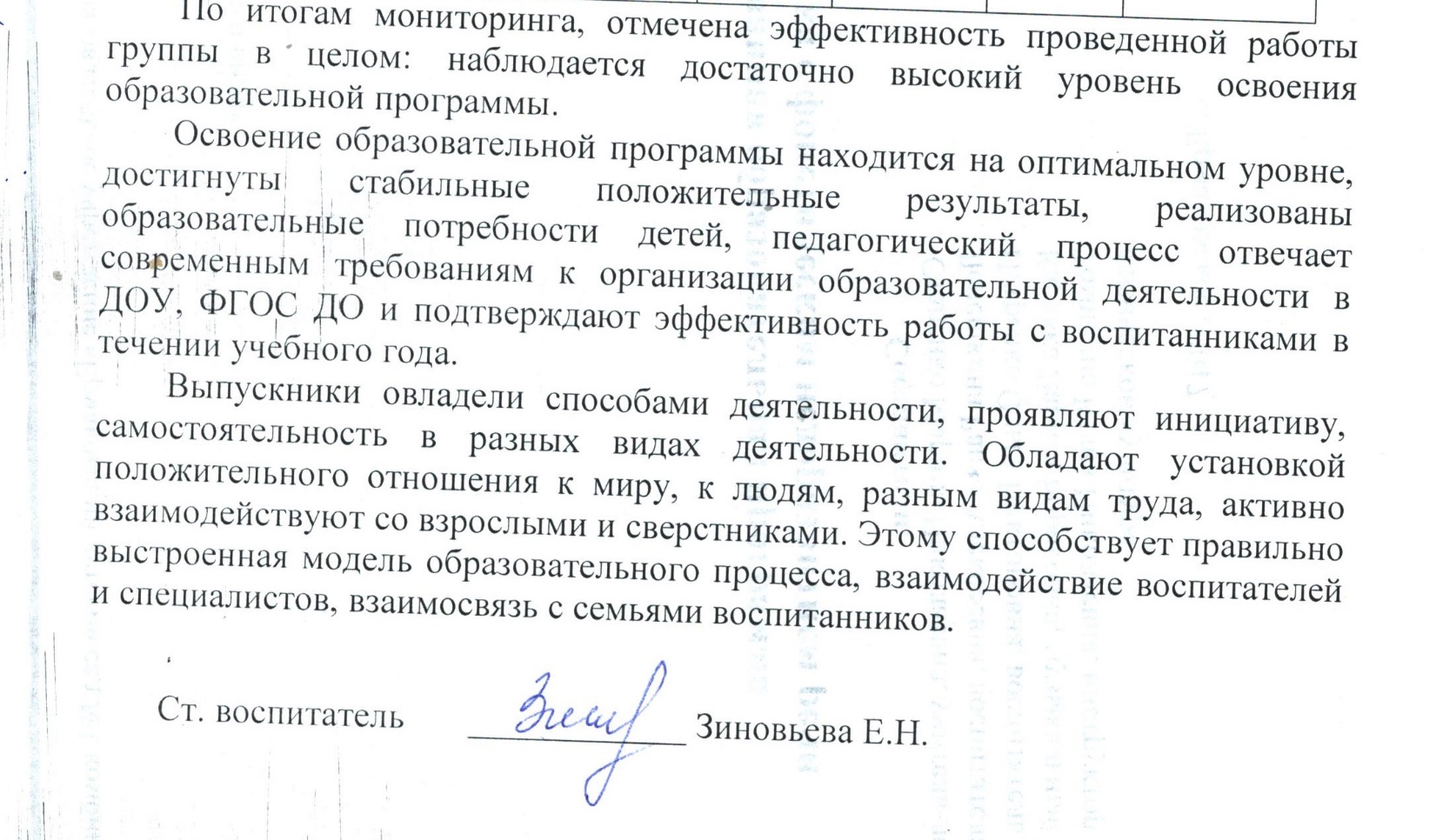 Учебный год Высокий уровень Высокий уровень Средний уровеньСредний уровеньНизкий уровеньНизкий уровеньсенмайсенмайсенмай      2018-2019  20% 44% 71% 57%9%0      2019-202023%58% 59% 42%18% 0      2020-202115%45%85%55% 0 0      2021-202217% 36% 79% 64% 4% 0%